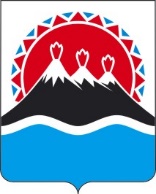 П О С Т А Н О В Л Е Н И ЕПРАВИТЕЛЬСТВА  КАМЧАТСКОГО КРАЯ                   г. Петропавловск-КамчатскийПРАВИТЕЛЬСТВО ПОСТАНОВЛЯЕТ:1.  Внести в постановление Правительства Камчатского края от 21.10.2020 № 421-П «Об установлении нормативов формирования расходов на оплату труда депутатов, выборных должностных лиц местного самоуправления, осуществляющих свои полномочия на постоянной основе, муниципальных служащих и содержание органов местного самоуправления муниципальных образований в Камчатском крае на 2021 год» следующие изменения:1) постановляющую часть изложить в следующей редакции:«1. Установить нормативы формирования расходов на оплату труда депутатов, выборных должностных лиц местного самоуправления, осуществляющих свои полномочия на постоянной основе, муниципальных служащих и содержание органов местного самоуправления муниципальных образований в Камчатском крае на 2021 год согласно приложению к настоящему постановлению.2. Установить, что нормативы расходов на оплату труда депутатов, выборных должностных лиц местного самоуправления, осуществляющих свои полномочия на постоянной основе, муниципальных служащих и (или) содержание органов местного самоуправления поселения, являющегося административным центром муниципального района, в котором в соответствии с абзацем третьим части 2 статьи 34 Федерального закона от 06.10.2003                                   № 131-ФЗ «Об общих принципах организации местного самоуправления в Российской Федерации», уставами муниципального района и поселения исполнение полномочий администрации поселения возложено на администрацию муниципального района, включены в нормативы расходов на указанные цели данного муниципального района. 3. Определить, что для Петропавловск-Камчатского городского округа, Паратунского сельского поселения, Озерновского городского поселения, Октябрьского городского поселения и Анавгайского сельского поселения, в бюджетах которых доля дотаций из других бюджетов бюджетной системы Российской Федерации и (или) налоговых доходов по дополнительным нормативам отчислений в размере, не превышающем расчетного объема дотации на выравнивание бюджетной обеспеченности (части расчетного объема дотации), замененной дополнительными нормативами отчислений от налога на доходы физических лиц, за исключением субвенций и иных межбюджетных трансфертов, предоставляемых на осуществление части полномочий по решению вопросов местного значения в соответствии с соглашениями, заключенными муниципальным районом и поселениями, в течение двух из трех последних отчетных финансовых лет не превышала 5 процентов, установление норматива формирования расходов на оплату труда депутатов, выборных должностных лиц местного самоуправления, осуществляющих свои полномочия на постоянной основе, муниципальных служащих и (или) содержание органов местного самоуправления не осуществляется. »;2) изложить приложение в редакции согласно приложению к настоящему постановлению;2. Настоящее постановление вступает в силу через 10 дней после дня его официального опубликования и распространяется на правоотношения, возникшие с 1 января 2021 года.Приложение к постановлению Правительства Камчатского края от [Дата регистрации] № [Номер документа]«Приложение к постановлению Правительства Камчатского краяот 21.10.2020 № 421-ПНормативы формирования расходов на оплату труда депутатов, выборных должностных лиц местного самоуправления, осуществляющих свои полномочия на постоянной основе, муниципальных служащих и содержание органов местного самоуправления муниципальных образований в Камчатском крае на 2021 год	      										                       ».[Дата регистрации]№[Номер документа]О внесении изменений                                           в постановление Правительства Камчатского края от 21.10.2020                       № 421-П «Об установлении нормативов формирования расходов на оплату труда депутатов, выборных должностных лиц местного самоуправления, осуществляющих свои полномочия на постоянной основе, муниципальных служащих и содержание органов местного самоуправления муниципальных образований в Камчатском крае на 2021 год»Временно исполняющий обязанности Председателя Правительства – Первого вице-губернатора Камчатского края[горизонтальный штамп подписи 1]Е.А. Чекин№ п/пНаименование муниципального образованияНорматив, тыс. руб.Норматив, тыс. руб.Норматив, тыс. руб.Норматив, тыс. руб.№ п/пНаименование муниципального образованияВСЕГОв том числе:в том числе:в том числе:№ п/пНаименование муниципального образованияВСЕГОПредставительный органИсполнительный органКонтрольно - счетный орган1234561.Елизовский муниципальный район379 62946 923306 07026 6361.1.Елизовское городское поселение194 10728 063142 93323 1111.2.Начикинское сельское поселение22 3923 02219 37001.3.Новолесновское сельское поселение20 9813 50217 47901.4.Корякское сельское поселение27 3984 50822 89001.5.Раздольненское сельское поселение24 2053 52020 68501.6.Николаевское сельское поселение26 3963 85222 54401.7.Новоавачинское сельское поселение27 6614 10223 55901.8.Пионерское сельское поселение27 81494226 87201.9.Вулканное городское поселение21 1243 52817 59602.Усть-Камчатский муниципальный район126 62312 552110 3213 7502.1.Ключевское сельское поселение30 05170129 35002.2.Козыревское сельское поселение22 055022 05503.Усть-Большерецкий муниципальный район120 35012 900107 45003.1.Усть-Большерецкое сельское поселение28 9341 95926 97503.2.Апачинское сельское поселение25 725025 72503.3.Кавалерское сельское поселение17 9882 74615 24203.4.Запорожское сельское поселение19 3093 00216 30704.Соболевский муниципальный район90 61619990 41704.1.Соболевское сельское поселение3 79803 79804.2.Крутогоровское сельское поселение10 263010 26304.3.Устьевое сельское поселение12 663012 66305.Мильковский муниципальный район130 1088 268118 8712 9695.1.Мильковское сельское поселение39 0191 16937 85005.2.Атласовское сельское поселение34 803034 80306.Быстринский муниципальный район71 5604 30867 25207.Алеутский муниципальный округ53 2354 77748 45808.Вилючинский городской округ131 02510 335113 1257 5659.Городской округ «поселок Палана»77 5472 93169 6125 00410.Олюторский муниципальный район131 1625 474125 688010.1.сельское поселение «село Вывенка»10 788010 788010.2.сельское поселение «село Хаилино»12 223012 223010.3.сельское поселение «село Средние Пахачи»10 848010 848010.4.сельское поселение «село Апука»10 250010 250010.5.сельское поселение «село Ачайваям»10 408010 408010.6.сельское поселение «село Пахачи»12 156012 156011.Карагинский муниципальный район129 8892 638127 251011.1.сельское поселение «село Карага»10 115010 115011.2.сельское поселение «село Тымлат»18 509018 509011.3.сельское поселение «село Ильпырское»10 745010 745011.4.сельское поселение «село Ивашка»17 720017 720012.Тигильский муниципальный район123 7762 2841184153 07712.1.сельское поселение «село Седанка»10 451010 451012.2.сельское поселение «село Воямполка»13 690013 690012.3.сельское поселение «село Ковран»10 463010 463012.4.сельское поселение «село Хайрюзово»10 935010 935012.5.сельское поселение «село Усть-Хайрюзово»18 067018 067012.6.сельское поселение «село Лесная»10 900010 900013.Пенжинский муниципальный район134 0632 176131 887013.1.сельское поселение «село Каменское»18 766018 766013.2.сельское поселение «село Манилы»19 771019 771013.3.сельское поселение «село Слаутное»13 664013 664013.4.сельское поселение «село Аянка»10 871010 871013.5.сельское поселение «село Таловка»11 195011 1950